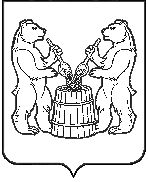 Устьянский муниципальный  районСОБРАНИЕ ДЕПУТАТОВШестого созыва Двадцать седьмая  сессияРЕШЕНИЕРуководствуясь положением о звании «Почетный гражданин   Устьянского района», утвержденным  решением Собрания депутатов от 28 февраля 2014 года  № 57 и на основании предложения комиссии по присвоению звания «Почетный гражданин Устьянского района» (протокол от 12 апреля 2021 года) Собрание депутатов муниципального образования «Устьянский муниципальный район» РЕШАЕТ: Присвоить звание «Почетный гражданин Устьянского района»  _________________.2. Решение вступает в силу со дня подписания.Председатель Собрания депутатовУстьянского муниципального района                                                                             Т.П. Попова Глава Устьянского муниципального района                                                               А.А. Хоробров(165210 Архангельская область, Устьянский район п. Октябрьский, ул. Комсомольская д.7  тел/факс 5-12-75 e-mail: sdepust@mail.ru)     от  25 июня   2021 года № О  присвоении звания «Почетный гражданин Устьянского района»